АНАЛИТИЧЕСКАЯ СПРАВКАпо ДТП с участием несовершеннолетних до 16 и до 18 лет на территории Межмуниципального управления МВД России «Красноярское»за 4 месяца 2020 года.За 4 месяца 2020 года на территории обслуживания МУ МВД России «Красноярское» с участием несовершеннолетних в возрасте до 16 лет произошло  
37 ДТП (АППГ  +42%) (26 ДТП)), в которых 1 ребенок (АППГ +100%) (0 погибших детей)) и 41 ребенок (АППГ  +46,4% (28 детей)) получили ранения.Таким образом, по сравнению с аналогичным периодом прошлого года наблюдается повышение общих показателей аварийности с участием детей в возрасте до 16 лет, а также тяжести последствий.Рис. 1. Общие показатели аварийности с участием несовершеннолетних в возрасте до 16 лет за 4 месяца 2020 г.Рис. 2. Количество ДТП за каждый месяц с участием детей в возрасте до 16 лет.Пешеходы, пассажиры и водители до 16 лет.           Исходя из распределения ДТП с участием несовершеннолетних в возрасте до 16 лет, с участием детей – пешеходов произошло – 16 ДТП (АППГ  +14.2% (14 ДТП)), в которых 
1 ребенок погиб (АППГ +100%) (0 погибших детей)) и 15 детей (АППГ  +7,14% (14 детей) получили травмы.           За 4 месяца 2020 года с участием несовершеннолетних-пассажиров в возрасте до 16 лет зарегистрировано 20 ДТП ((АППГ  +100%) (10 ДТП)), в которых 25 детей ((АППГ +108%) (12 детей)) получили ранения, погибших нет (АППГ 0%).            В марте т.г. произошло первое ДТП с участием двух несовершеннолетних водителей в возрасте до 16 лет, один из которых управлял мопедом, второй мотоциклистом. Один подросток в результате данного ДТП получил травмы.  Рис.3. Распределение по категориям.Анализ ДТП с участием несовершеннолетних пешеходов в возрасте до 16 лет. За 4 месяца 2020 года на территории обслуживания МУ МВД России «Красноярское» с участием пешеходов в возрасте до 16 лет произошло 16 ДТП (АППГ  +14.2% (14 ДТП)),Из 16 случаев всего 9 детей-пешеходов имели на своей одежде и портфелях световозвращающие элементы.По вине детей в возрасте до 16 лет допущено 10 ДТП (АППГ +0% (10 ДТП)), погибших нет (АППГ 0%), из них одно ДТП произошло по вине 14 –летнего подростка, который управляя мопедом, не имя права управления, столкнулся с мотоциклистом под управлением также несовершеннолетнего водителя, не имеющего права управления. Остальные 8 ДТП произошли из-за нарушений ПДД пешеходами. Так, в первом случае произошло ДТП по вине 14 –летнего подростка, который управляя мопедом, не имя права управления, столкнулся с мотоциклистом под управлением также несовершеннолетнего водителя, не имеющего права управления. Остальные 8 ДТП произошли из-за нарушений ПДД пешеходами.          Второе ДТП произошло по пути следования несовершеннолетнего пешехода с елочного комплекса, мальчик переходил проезжую часть в 70 метрах от нерегулируемого пешеходного перехода.          В третьем случае несовершеннолетний шел в магазин и перебегал дорогу в 50 метрах от регулируемого пешеходного перехода.          В четвертом случае, мальчик бежал на автобусную остановку, чтобы сесть в автобус и добраться до школы, при этом перешел проезжую часть в 7 метрах от регулируемого пешеходного перехода.         В пятом случае, девочка двигалась по транспортному проезду, выбежала из-за припаркованного автомобиля, после чего была сбита двигающимся транспортным средством, находилась на прогулке.          В шестом случае 12-летний мальчик, находясь на прогулке, перебегал проезжую часть в 100 м. от нерегулируемого пешеходного перехода.          В результате еще одного случая, 11–летний мальчик, получил очень серьезные травмы, когда перебегал дорогу на запрещающий сигнал светофора и был сбит водителем легкового автомобиля, ребенок возвращался из школы домой.        Еще в трех случаях 6–летний мальчик, 7-летний мальчик и 11-летняя девочка выбежали на проезжую часть из-за припаркованных автомобилей, находились на прогулке.         Рис. 4. Причины нахождения детей в возрасте до 16 лет на проезжей части.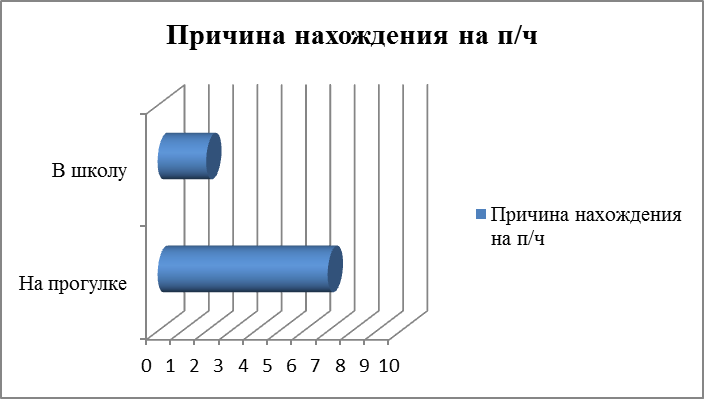 В целях построения эффективной профилактической работы необходимо также рассмотреть половую принадлежность несовершеннолетних пешеходов, которые стали участниками ДТП. Анализируя ДТП с участием детей - пешеходов, было установлено что мальчики - пешеходы в возрасте до 16 лет в ДТП по собственной неосторожности  попадают чаще, чем девочки. Итак, по итогам 4 месяцев т.г. в процентном соотношении мальчиков - 75%, а девочек 25%. Анализ проведения проверок свидетельствует о том, что мальчики ведут более активный образ жизни. Рис. 5. Распределение по половому признаку.	 Анализ происшествий показывает, что в ДТП за 4 месяца 2020 года попадали дети в  возрасте, 4 года, 6 (2 ребенка по вине), 7, 9, 11, 12, 13, 14 и 15 лет. При этом с 6 
(2 ДТП по вине),7, 9 (2 ДТП по вине),11,12,14 и 15-летними несовершеннолетними ДТП произошли по их личной неосторожности. Рис. 6. Распределение по возрасту и вине несовершеннолетних.Наибольшее количество ДТП с участием детей-пешеходов в возрасте до 16 лет зарегистрировано в Ленинском, Кировском, Свердловском и в Советском районах, что объясняется большим количеством населения в них. При этом в Свердловском районе все ДТП произошли по вине самих несовершеннолетних. Рис. 7. Распределение ДТП по районам.Анализ ДТП с участием несовершеннолетних пассажиров в возрасте до 16 лет.          За 4 месяца 2020 года с участием несовершеннолетних-пассажиров в возрасте до 16 лет зарегистрировано 20 ДТП ((АППГ  +100%) (10 ДТП)), в которых 25 детей ((АППГ +108%) (12 детей)) получили ранения, погибших нет (АППГ 0%). Следует отметить, что травмы, полученные детьми-пассажирами в произошедших ДТП, являются незначительными и квалифицируются медработниками, как легкий вред здоровью, что во многом объясняется использованием пассивных средств защиты в автомобилях. В 3-х случаях дети находилась в качестве пассажиров в маршрутных транспортных средствах, ехали стоя, держались за поручни, получили травмы в результате падения при резком торможении.В 7-ми ДТП несовершеннолетние находились в качестве пассажиров в легковых автомобилях и перевозились с нарушениями правил перевозки детей.	Несмотря на применение ДУУ в ряде случаев несовершеннолетние получают травмы, в связи с достаточно «тяжкими» столкновениями. Чаще всего дети-пассажиры в ДТП получают черепно-мозговые травмы. Повреждения других анатомно-функциональных областей тела встречались относительно редко.           ДТП с участием несовершеннолетних водителей в возрасте до 16 лет.          В марте т.г. произошло первое ДТП с участием двух 14-летних водителей, один из которых управлял мопедом, второй мотоциклистом. Один подросток в результате данного ДТП получил травмы. Дети  управляли мототранспортными средствами, не имея права управления.           ДТП с участием несовершеннолетних велосипедистов в возрасте до 16 лет.          Не зарегистрировано.          За 4 месяца 2020 года на территории обслуживания МУ МВД России «Красноярское» с участием несовершеннолетних в возрасте до 18 лет зарегистрировано 46 ДТП (АППГ  +31% (35 ДТП)), в которых 1 ребенок (АППГ +100%) (0 погибших детей)), 50 детей (АППГ +31,5% (38 детей)) получили ранения.         Таким образом, по сравнению с аналогичным периодом прошлого года наблюдается повышение общих показателей аварийности с участием детей, а также тяжести последствий. Рис. 8. Общие показатели аварийности с участием несовершеннолетних в возрасте до 18 лет за 4 месяца 2020 г.Рис.9. Динамика ДТП  с участием детей в возрасте до 18 лет по месяцам. Рис. 10. Динамика ДТП с участием детей в возрасте до 18 лет по сравнению с аналогичным периодом прошлого года.Пешеходы, пассажиры и водители до 18 лет.           Исходя из распределения ДТП с участием несовершеннолетних в возрасте до 18 лет, с участием детей – пешеходов  произошло – 23 ДТП (АППГ   +43,7% (16 ДТП)), что составляет 50% от общего количества ДТП, произошедших на территории обслуживания с участием несовершеннолетних за 4 месяца 2020  года, в которых 1 ребенок погиб 
(АППГ +100%) (0 погибших детей)) и 22 ребенка (АППГ +37,5%
(16 детей)) получили ранения.           За 4 месяца 2020 года на территории  г. Красноярска и г. Дивногорска с участием несовершеннолетних пассажиров в возрасте до 18 лет произошло 21 ДТП (АППГ  +61,5% (13 ДТП)), в которых 26 детей (АППГ +62,5% (16 ДТП)) получили ранения, погибших нет (АППГ 0%).           Из 21– 16 ДТП (АППГ+45,4% (11 ДТП)) произошли с участием пассажиров легкового транспорта, в которых 21 ребенок (АППГ +50% (14 ДТП)) получил ранения, погибших нет (АППГ 0%).          Кроме того, среди несовершеннолетних пассажиров, получивших травмы 
5 ДТП (АППГ  +150%) (2 ДТП) произошли с участием пассажиров маршрутных транспортных средств.          Анализируя ДТП с участием несовершеннолетних пассажиров, установлено, что 
в 7-ти случаях (АППГ +100% (0 ДТП)) несовершеннолетние перевозились с нарушениями правил перевозки детей (были не пристегнуты, либо с использованием ДУУ, которые не соответствовали росту и весу ребенка).           Так, в первом случае 8-летний ребенок перевозился без использования детских удерживающих устройств и ремней безопасности. Во втором случае 4-летний ребенок перевозился в бустере, который не соответствует его весу и росту. Еще в одном ДТП дети возрастом 5 и 6 лет перевозились в транспортных средствах, пристегнутые ремнями безопасности, что также противоречит требованиям закона. В пятом случае 7-летний ребенок перевозился с использованием штатного ремня безопасности, который ввиду его небольшого роста и веса ему не подходил.           В шестом случае 3-летняя девочка перевозилась в детском кресле, которое было неправильно зафиксировано в салоне транспортного средства.            В седьмом случае 4-летний мальчик перевозился на переднем сидении с использованием бустера, не пристегнут ремнем безопасности.           С участием водителей в т.г. произошло 2 ДТП (АППГ +200%) (0 ДТП)).           Так, в январе т.г. с участием 17-летнего водителя произошло первое ДТП. Подросток, управляя грузовым автомобилем, не справился с управлением и совершил наезд на стоящий автобус.           В марте т.г. произошло столкновение двух мототранспортных средств, которыми управляли двое 14-летних водителя. Один из подростков управлял мопедом, второй мотоциклистом. Один ребенок в результате данного ДТП получил травмыРис.11. Распределение по категориям.Рис. 12. Перевозка несовершеннолетних пассажиров.ДТП по вине несовершеннолетних.По вине самих несовершеннолетних в возрасте до 18 лет за 4 месяца 2020 года было зарегистрировано 12 ДТП (все с участием пешеходов) (АППГ +0% (12 ДТП – 9 ДТП  с участием пешеходов, 3 ДТП с участием велосипедистов)). Данные аварийности с участием несовершеннолетних в январе-апреле 2020 года показывают, что 2 из 12 ДТП по собственной неосторожности произошли с неорганизованными детьми.                 Рис. 13. Количество ДТП, совершенных по вине несовершеннолетних.Из распределения ДТП с участием несовершеннолетних до 18 лет по времени суток, очевидно, что самое пиковое время совершения ДТП – 07.00, 15:00 и период с 18.00 до 20.00 часов.  Рис.14. Распределение ДТП с участием несовершеннолетних до 18 лет по времени суток.Распределение числа пострадавших в дорожно-транспортных происшествиях детей по социальному положению происходит следующим образом: учащиеся школ  - 26, воспитанники детских садов – 13, учащиеся техникумов – 4, неорганизованные                            (неработающие) – 7.Рис.15. Распределение по социальным группам.Анализируя возрастные характеристики несовершеннолетних участников ДТП можно сделать вывод, что к группам риска относятся дети 4,5, 14,15 и 17 лет. (Рис. 15).Рис. 16. Возраст несовершеннолетних участников ДТП.Исходя из распределения ДТП с участием несовершеннолетних за 4 месяца 2020 года по дням недели, можно отметить, что максимальное число аварий произошло в четверг. Самым безаварийным днем недели для несовершеннолетних по итогам трех месяцев 2020 года является суббота – время, когда дети проводят основную часть времени в кругу семьи и практически всегда находятся под присмотром взрослых.  Рис. 17. Количество ДТП по дням неделям с нарастанием.Образовательные учреждения.	Анализируя принадлежность несовершеннолетних участников ДТП к общеобразовательным организациям, следует отметить учреждения, учащиеся которых стали участниками ДТП по собственной неосторожности с начала 2020 года, а также образовательные организации, в которых за 4 месяца т.г. произошло 2 и более ДТП: 	 -МБОУ СШ №32 (1 ДТП по вине);	 -МБОУ СШ №6 (1 ДТП по вине);           -МБОУ СШ №23 (2 ДТП (1 из которых по вине));           -МБОУ СШ №95 (1 ДТП по вине);           -МАОУ СШ №154 (1 ДТП по вине);           -МДОУ №137 (1 ДТП по вине);            -МБОУ СШ №34 (1 ДТП по вине)	 -КГБОУ «Красноярска Мариинская гимназия» 2 ДТП (1 из которых по вине);           -МДОУ №268 (1 ДТП по вине).Рис. 18. Образовательные учреждения, в которых произошли ДТП по вине несовершеннолетних.	Также стоит отметить, что среди ДТП с участием несовершеннолетних пешеходов, существуют случаи наездов на пешеходов по пути их движения в образовательные учреждение или домой, соответствующему безопасному маршруту «дом-школа-дом».           Исходя из распределения ДТП с участием несовершеннолетних в возрасте до 18 лет, с участием детей – пешеходов  произошло – 23 ДТП, в которых 1 ребенок погиб и 22 ребенка получили травмы. В 3 случаях несовершеннолетние двигались своим привычным и безопасным маршрутом «дом-школа-дом». Рис. 19. Общее количество ДТП с детьми – пешеходами и количество ДТП, произошедших на безопасном маршруте «дом-школа-дом».	Анализ ДТП с участием подростков в возрасте от 16 до 18 лет.За 4 месяца 2020 года на территории МУ МВД России «Красноярское» зарегистрировано 9 ДТП ((АППГ   -18%) (11 ДТП)) с участием подростков в возрасте от 16 до 18 лет, из них: 7 ДТП с участием пешеходов, 1 ДТП  - с пассажиром автобуса и еще 1 ДТП - с водителем легкового автомобиля (при этом 17-летний подросток не имел права управления, никогда не обучался и получал водительского удостоверения).Анализ ДТП с участием несовершеннолетних до 18 лет с оказанием разовой медицинской помощи.За 4 месяца 2020 года на территории МУ МВД России «Красноярское» зарегистрировано 24 ДТП ((АППГ   -36,8%) (38 ДТП)) с участием детей в возрасте до 18 лет, из них: 10 ДТП с участием пешеходов, 1 ДТП с участием велосипедистов 13 ДТП с участием пассажиров. В данных ДТП оказана разовая медицинская помощь 26 несовершеннолетним.Рис. 20. Общее ДТП с участием несовершеннолетних до 18 лет с оказанием разовой медицинской помощи.Рис. 21. Распределение по категориям.Распределение числа пострадавших в дорожно-транспортных происшествиях детей по социальному положению происходит следующим образом: учащиеся школ  - 14, воспитанники детских садов – 6, учащиеся техникумов – 1, неорганизованные                            (неработающие) – 3.Рис. 22. Распределение по социальным группам.Образовательные учреждения.	Анализируя принадлежность несовершеннолетних участников ДТП к общеобразовательным организациям, следует отметить учреждения, учащиеся которых стали участниками ДТП по собственной неосторожности с начала 2020 года, а также образовательные организации, в которых за 4 месяца т.г. произошло 2 и более ДТП: 	- МБОУ СШ №93 (1 ДТП по вине);	- МБОУ СШ №21 (1 ДТП по вине, 2 девочки шли в сопровождении мамы);          - КГБПОУ «Красноярский строительный техникум» (1 ДТП по вине);          - КГБОУ «Красноярска Мариинская гимназия» (1 ДТП по вине);           -МБОУ СШ №49 (1 ДТП по вине). Рис. 23. Образовательные учреждения, в которых произошли ДТП по вине несовершеннолетнихАнализ выявленных нарушений ПДД несовершеннолетними до 16 лет 
на территории МУ МВД России «Красноярское» за 4 месяца 2020 года.За 4 месяца 2020 года на территории обслуживания МУ МВД России «Красноярское» инспекторами полка ДПС выявлено 425 случаев нарушения правил дорожного движения, допущенных несовершеннолетними в возрасте до 16 лет. В целях построения эффективной профилактической работы необходимо рассмотреть половую принадлежность несовершеннолетних нарушителей ПДД.Рис. 24. Нарушения ПДД несовершеннолетними. Распределение по половому признаку. Из диаграммы видно, что мальчики до 16 лет чаще нарушают ПДД. По итогам трёх месяцев в процентном соотношении мальчики – 68 %, девочки – 32%. Проанализировав виды нарушений ПДД, можно сделать вывод, что в текущем году нарушителями ПДД были, в значительно большей части, дети-пешеходы – 405 нарушений, также было выявлено 6 фактов нарушения ПДД велосипедистами. Установлено 14 случаев управления транспортными средствами несовершеннолетними, не достигшими 16-летнего возраста.Рис. 25. Нарушения ПДД несовершеннолетними, распределение по видам.Анализируя возрастные характеристики несовершеннолетних, нарушивших ПДД, можно сделать вывод, что к группе риска относятся дети 11-14 лет, которые характеризуются стойкими проявлениями «переходного возраста», психофизиологическими изменениями личности и импульсивностью поведения.Рис. 26. Нарушения ПДД несовершеннолетними, распределение по возрасту.Сделав выборку по образовательным учреждениям, было выявлено, что учащиеся красноярских школ, а именно: гимназии № 7, СОШ № 16, СОШ № 115, СОШ № 143, систематически нарушают правила дорожного движения (более 9 нарушений ПДД учениками школы за три месяца 2020 года). Учащиеся красноярских школ: лицея № 9, лицея № 10, гимназии № 9,  СОШ № 23, СОШ № 42, СОШ № 47, СОШ № 95, СОШ № 99, СОШ № 134, СОШ № 137, СОШ № 144, СОШ № 156 допустили от 4 до 8 нарушений ПДД в 2020 году.Учащиеся дивногорских школ №№ 2, 5, 9 и гимназии №10 также систематически нарушают правил дорожного движения, а именно, более 18 нарушений ПДД допущено в 2020 году учениками вышеперечисленных образовательных учреждений.Рис. 27. Нарушения ПДД несовершеннолетними, распределение по образовательным учреждениям.Учитывая данные о нарушениях ПДД несовершеннолетними в возрасте до 16 лет, особую тревогу вызывает рост количества фактов управления транспортными средствами подростками, не имеющими водительского удостоверения. Так, только в апреле текущего года инспекторами ДПС полка ДПС ГИБДД МУ МВД России «Красноярское» выявлено 9 фактов управления транспортными средствами подростками до 16 лет. Учащиеся Красноярской школы № 2, СОШ №42, СОШ №51, ОК «Покровский» были замечены за управлением легковыми автомобилями. Учащиеся гимназии №13, СОШ №148, ОК «Покровский» управляли мопедом, не имея водительского удостоверения.Рис. 28. Нарушения ПДД несовершеннолетними водителями ТС (распределение по ОУ)     	 Меры, принимаемые Госавтоинспекцией, ГУО администрации г. Красноярска и МО г. Дивногорска  по предотвращению ДТП с участием детей и подростков до 
18 лет за 4 месяца 2020 года.С целью снижения количества ДТП с участием несовершеннолетних в 2020 году совместно с Главным управлением образования г. Красноярска и отделом образования     
г. Дивногорска реализован комплекс упредительных, организационных и практических мероприятий по профилактике и предупреждению дорожно-транспортных происшествий среди несовершеннолетних участников дорожного движения. Работа осуществляется в соответствии с утвержденным планом по профилактике ДДТТ, а также дополнительным планом проведения совместных мероприятий, направленных на стабилизацию аварийности и снижение дорожно-транспортных происшествий с участием несовершеннолетних в 2020 году. О каждом факте ДТП с участием несовершеннолетних незамедлительно уведомляются руководители образовательных учреждений и специалисты Главного и районных управлений. В адрес образовательных организаций г. Красноярска и 
г. Дивногорска направляются письма по факту произошедших ДТП, а также о необходимости предоставления сведений о работе по профилактике ДДТТ в образовательном учреждении, характеристики на несовершеннолетних и даются  рекомендации по размещению сведений о происшествиях с детьми и профилактической  информации на сайте ОУ.Следует отметить, что с каждым ребенком, который стал участником ДТП по собственной неосторожности до режима самоизоляции, в образовательном учреждении, в котором он обучается, сотрудниками ГИБДД и педагогами проводились профилактические беседы, интерактивное игры, тестирования, а также различные мероприятия по привитию навыков безопасного поведения детей на дороге. Кроме того, инспекторами по пропаганде БДД осуществляется проверка образовательных учреждений на предмет проводимой работы по профилактике ДДТТ.Согласно одной из форм работы по взаимодействию с образовательными учреждениями сотрудниками отделения по пропаганде БДД для образовательных организаций г. Красноярска и г. Дивногорска перед каждыми каникулами разрабатываются обучающие видеоуроки по соблюдению ПДД для учащихся, а также видеообращения руководителей ОГИБДД к школьникам и родителям, которые демонстрируется педагогами на классных часах, родительских собраниях, а также размещаются на электронных дневниках (ЭЛЖУР) школьников и на сайтах образовательных организаций. 13.03.2020 в адрес ГУО администрации г. Красноярска и отдел образования МО 
г. Дивногорска инспекторами по пропаганде БДД был направлен обучающий видеоурок по соблюдению ПДД перед весенними каникулами (исх. № 112г/1217 и №112г/1210 от 13.03.2020). В апреле т.г. сотрудниками отделения по пропаганде БДД в адрес ГУО администрации г. Красноярска и отдел образования МО г. Дивногорска инспекторами по пропаганде БДД были направлены:-онлайн-тестирование по «Правилам дорожной безопасности для школьников» с рекомендациями о размещении его в электронных дневниках школьников и в родительских чатах современных месенджерах «Вайбер» и «Вотсап» (исх. 112г/2030 от 27.04.2020);-комплекты видеороликов для детей, педагогов и родителей, которые размещены в Федеральном каталоге интерактивных образовательных программ www.bdd-eor.edu.ru. Данные материалы было рекомендовано использовать в рамках дистанционного обучения детей при проведении занятий по привитию детям навыков безопасного поведения в дорожном движении (на классных часах, уроках по ОБЖ, дополнительных занятиях и др.), а также разместить их на сайтах общеобразовательных организаций, в социальных группах и  в родительских группах «WhatsApp» и «Viber»;-7 видеоуроков для учеников начальных классов по соблюдению Правил дорожного движения детьми с рекомендациями организовать рассылку данного материала по электронным дневникам школьников и по родительским группам в популярных мессенджерах «Вайбер» и «Вотсап» для дальнейшего просмотра учениками и их родителями (исх. 112г/1ж от 30.04.2020).С начала нового 2019-2020 учебного года сотрудники Госавтоинспекции, приняли участие в проведение 13-ти родительских собраний, организованных в ОУ 
г. Красноярска. В ходе беседы с родителями, инспекторы напомнили им о неукоснительном соблюдении ПДД детьми, акцентировав внимание на раздел 4 ПДД.Согласно плана о проведении совместных мероприятий, направленных на снижение уровня детского дорожно-транспортного травматизма сотрудниками ГИБДД и УУПиПДН МУ МВД России «Красноярское» за 4 месяца т.г. проведено 126 профилактических бесед в учреждениях общего и дополнительного образования среди учащихся всех звеньев, с демонстрацией видеороликов по профилактике детского дорожно – транспортного травматизма, разработанных сотрудниками ГИБДД.За 4 месяца 2020 г. сотрудниками ГИБДД было организовано посещение 5 дошкольных образовательных учреждений, где с воспитанниками проведены игры и викторины по соблюдению ПДД. Информация о проведении мероприятий была освещена в СМИ и на ведомственных сайтах МВД.  С начала года сотрудниками ОГИБДД организовано и проведено  - 38 пропагандистских мероприятий, в том числе при взаимодействии с ГУО администрации 
г. Красноярска. Среди них - 13 по профилактике ДДТТ, по применению СВЭ – 4, по применению детских удерживающих устройств  - 8, посвященных социально – значимых датам – 8. За январь – апрель 2020 года в средствах массовой информации размещено 228 материалов по профилактике ДДТТ, из них 66 по профилактике ДТП с участием несовершеннолетних пешеходов, с участием несовершеннолетних пассажиров  - 74, из них по пассажирам автобусов 21, информация о проведении пропагандистских мероприятий  -   67. Сотрудниками полка ДПС ГИБДД ежедневно выявляются нарушения ПДД несовершеннолетними и направляются рапорта инспекторам ПДН, которые, в свою очередь, проводят профилактическую работу и принимают решение о целесообразности постановки несовершеннолетнего нарушителя на профилактический учет в ОУУПиДН, а также о привлечении родителей к административной ответственности по ст. 5.35 КоАП РФ. Так, в текущем году на территории г. Красноярска и г. Дивногорска сотрудниками полка ДПС было пресечено 425 нарушений ПДД несовершеннолетними пешеходами в возрасте до 15 лет (включительно).Ежедневно инспекторами (по пропаганде БДД) ОГИБДД 
г. Красноярска ведется мониторинг социальных сетей, где публикуются видеозаписи нарушений ПДД РФ водителями и пешеходами. Указанные записи активно используются городскими и краевыми СМИ в подготовке новостных выпусков. Ежедневно в эфирах городской радиостанции «Красноярск Главный» звучит актуальная информация для пешеходов и водителей о важности соблюдения ПДД.Рекомендации:На основании анализа аварийности дорожно-транспортных происшествий за 
4 месяца 2020 года с участием несовершеннолетних и учитывая сложившуюся ситуацию по противодействию короновирусной инфекции, в условиях которой дети в настоящее время находятся на дистанционном обучении, педагогам образовательных учреждений в мае 2020 т.г. следует активизировать профилактическую работу с несовершеннолетними, а также с их родителями по недопущению аварийных ситуаций с детьми.          В целях поведения работы в данном направлении ГУ образования администрации г. Красноярска и отделу образования г. Дивногорска при взаимодействии с сотрудниками ОГИБДД и ПДН в текущем учебном году необходимо:          1. По возможности, с учетом сложившейся ситуации, провести все запланированные мероприятия, предусмотренные совместным планом по подготовке и проведению 2 этапа «Декады дорожной безопасности детей» (период проведения с 18 по 27 мая т.г.), а также планом по проведению совместных мероприятий с ГУО администрации г. Красноярска, МО г. Дивногорска, ОУУПиДН, ОГИБДД полком ДПС ГИБДД МУ МВД России «Красноярское», направленных на стабилизацию аварийности и снижению ДТП с участием несовершеннолетних в 2020 году;          2. К проведению мероприятий (например, к ОПМ «Несовершеннолетней нарушитель», «Детское кресло-ремень безопасности» и на дворовой территории к акции «Безопасный двор») в рамках проведения 2 этапа «Декады дорожной безопасности детей» привлекать представителей «Родительских патрулей»;          3.  С учетом созданных в настоящее время условий дистанционного обучения для детей, перед летними каникулами организовать для них отдельные обучающие уроки  по ПДД (не реже 2 раз в неделю для всех обучающих);          4. В рамках дистанционного обучения детей классным руководителям ежедневно проводить с учениками «минутки безопасности», обратив их особое внимание на безопасное поведение во дворе и на переход проезжей части (в т.ч. при катании на двухколесном транспорте (велосипедах, роликах, сигвеях, моноколесах, гироскутерах и других современных электронных устрйствах)). Отчет о проделанной работе от каждой образовательной организации необходимо предоставить в электронном виде на почту (gaioy24@mail.ru) в формате PDF, в срок до 01.06.2020 года;          5. При проведении профилактической работы с детьми в рамках дистанционного обучения  (на дополнительных занятиях, классных часах, продленках, пятиминутках и.т.д.) и родителями (посредством электронного журнала и родительских чатов в современных месенджерах «Вайбер», Вотсап»), использовать тематические материалы, размещенные на интерактивных образовательных порталах «Дорога без опасности» (bdd-eor.edu.ru), «Город дорог» (pdd.fcp-pbdd.ru) и на официальном сайте Госавтоинспекции (гибдд.рф);          6. Разместить в электронных дневниках школьников и в родительских чатах современных месенджерах «Вайбер» и «Вотсап» онлайн-тестирование по Правилам дорожной безопасности для школьников, подготовленное сотрудниками пропаганды ГИБДД, а также организовать его прохождение детьми и родителями;          7. Разместить в электронных дневниках школьников и в родительских чатах современных месенджерах «Вайбер» и «Вотсап» 7 видеоуроков для учеников начальных классов по соблюдению Правил дорожного движения детьми, подготовленные сотрудниками пропаганды БДД, которые рекомендовать к просмотру. Сотрудникам отделения по пропаганде ОГИБДД и инспекторам полка ДПС ГИБДД МУ МВД России «Красноярское»: 1. Ежемесячно доводить информацию о выявленных нарушениях и статистике руководителям образовательных учреждений, чьи учащиеся систематически нарушают правила дорожного движения, для принятия комплексных мер по недопущению подобных фактов вновь; 2. В целях предупреждения и профилактики нарушений ПДД, связанных с управлением авто - мототранспортными средствами несовершеннолетними, не имеющими права управления, ориентировать экипажи ДПС на выявление и пресечение подобных фактов при несении службы;3. Не реже двух раз в месяц проводить оперативно-профилактические мероприятия, направленные на пресечение нарушений ПДД несовершеннолетними пешеходами, с учетом требований методических рекомендаций, с привлечением общественных организаций и обязательным освещением результатов в СМИ. При расставлении нарядов учитывать анализ аварийности с участием детей (максимально ориентируя наряды в Кировском, Ленинском, Свердловском и Советском районах). Помимо этого после выхода детей с дистанционного обучения, следует приблизить наряды инспекторов ДПС к образовательным учреждениям в период с 07.00 до 08.00, а также с 18.00 до 20.00, где организовать профилактическую работу с детьми-пешеходами с использованием СГУ. 4. Не реже двух раз в месяц проводить оперативно-профилактическое мероприятие «Детское кресло-Ремень безопасности» с привлечением общественных организаций и обязательным освещением результатов в СМИ. Следует приблизить наряды инспекторов ДПС к дежурным дошкольным образовательным учреждениям в период с 07.00 до 08.00, а также с 18.00 до 19.00, где организовать профилактическую работу с водителями, перевозящими детей в транспортных средствах. В период с 20.00 до 22.00 часов усилить работу нарядов по выявлению нарушений правил перевозки детей, в том числе на выездах из города (не реже двух раз в месяц);5. В рамках проведения 2 этапа «Декады дорожной безопасности детей» вблизи детских поликлиник и дежурных детских садов организовать проведение оперативно – профилактического мероприятия «Пассажирский всеобуч», направленный на профилактику ДТП с участием детей-пассажиров с демонстрацией для родителей видео –происшествий с реальных ДТП;6. В рамках проведения 2 этапа «Декады дорожной безопасности детей» вблизи пешеходных переходов организовать проведение оперативно-профилактического мероприятия «Пешеходный всеобуч», в рамках которого демонстрировать родителям видео с реальных мест ДТП; 7. В рамках проведения акций «Летние каникулы»,  «Безопасный двор», «Юный велосипедист», «Шлем – всему голова» привлекать сотрудников ПДН, представителей «Родительских патрулей» и СМИ;           8. Продолжить взаимодействие с краевыми и региональными телекомпаниями на предмет выхода в эфиры сюжетов по профилактике детского  дорожно-транспортного травматизма (еженедельно);          9. Провести все запланированные мероприятия, предусмотренные совместным планом по подготовке и проведению всех этапов «Декады дорожной безопасности детей», а также планом по проведению совместных мероприятий с ГУО администрации 
г. Красноярска, МО г. Дивногорска, ОУУПиДН, ОГИБДД полком ДПС ГИБДД МУ МВД России «Красноярское», направленных на стабилизацию аварийности и снижению ДТП с участием несовершеннолетних в 2020 году. «ОЗНАКОМЛЕН»Врио начальника ОГИБДДМУ МВД России «Красноярское»подполковник полиции                                 Р.Ю. Васильев«    » мая 2020 Исп: К.А. Панковател.: 212-20-33